MELLÉKLETEKmelléklet a 6/2018. (X.8.) önkormányzati rendelethezA településkép, tájkép - meghatározó területeinek lehatárolása:melléklet a 	6/2018. (X.8.) önkormányzati rendelethez					Településképi véleményezés – KÉRELEMBEDEGKÉR KÖZSÉG POLGÁRMESTERE  BEDEGKÉR K É R E L E M1. Az építtető (tervező) neve, lakcíme:    (továbbá meg lehet adni elektronikus levélcímet, telefax számot és telefonos elérhetőséget)___________________________________________________________________________2. A kérelemmel érintett ingatlan címe, helyrajzi száma: ___________________________________________________________________________3. A tervezett építmények száma és rendeltetése: ___________________________________________________________________________4. Az ingatlan adatai:    A telek területe: _____________________    A telek HÉSz szerinti építési övezeti besorolása: ______________________________________5. Az épület bruttó beépített alapterülete: _________________________________6. Az építtető(k) neve, lakcíme (amennyiben a tervező a kérelmező): _________________________________________________________________________7. A kérelem tárgyával összefüggésben korábban keletkezett szakmai vélemények, hatósági döntések (határozatok, végzések) megnevezése, iktatószáma, kelte:____________________________________________         _______________________ 7. A kérelemhez csatolt mellékletek:Építészeti-műszaki tervdokumentáció ________ pldÉpítészeti-műszaki tervdokumentáció digitális adathordozón (cd, dvd) ________ dbEgyéb szakhatósági állásfoglalás ________ pldEgyéb okirat ___________________________________________________________________Alulírott építtető (tervező) kérem, hogy a mellékelt tervdokumentáció szerinti építményről településképi véleményt alkotni szíveskedjenek.Kelt: _________________-, ______- év ______________hó ______nap         _____________________________             aláírás (kérelmező)melléklet a 	6/2018. (X.8.) önkormányzati rendelethez			Településképi bejelentési tervdokumentáció – BejelentésBEDEGKÉR KÖZSÉG POLGÁRMESTERE  BEDEGKÉRK É R E L E M1. Az építtető (tervező) neve, lakcíme:    (továbbá meg lehet adni elektronikus levélcímet, telefax számot és telefonos elérhetőséget)___________________________________________________________________________2. A kérelemmel érintett ingatlan címe, helyrajzi száma: ___________________________________________________________________________3. A tervezett építmények száma és rendeltetése: ___________________________________________________________________________4. Az ingatlan adatai:    A telek HÉSz szerinti építési övezeti besorolása: _______________________________________5. Az építtető(k) neve, lakcíme (amennyiben a tervező a kérelmező): ___________________________________________________________________________6. A kérelem tárgyával összefüggésben korábban keletkezett szakmai vélemények, hatósági döntések (határozatok, végzések) megnevezése, iktatószáma, kelte:____________________________________________         _______________________  7. A kérelemhez csatolt mellékletek:Építészeti-műszaki tervdokumentáció ________ pldÉpítészeti-műszaki tervdokumentáció digitális adathordozón (cd, dvd) ________ dbEgyéb szakhatósági állásfoglalás _________ pldEgyéb okirat ____________________________________________________________________Alulírott építtető (tervező) kérem, hogy a mellékelt tervdokumentáció szerinti tevékenység településképi bejelentését tudomásul venni szíveskedjenek.Kelt: _________________-, ______- év ______________hó ______nap         ______________________________             aláírás (kérelmező)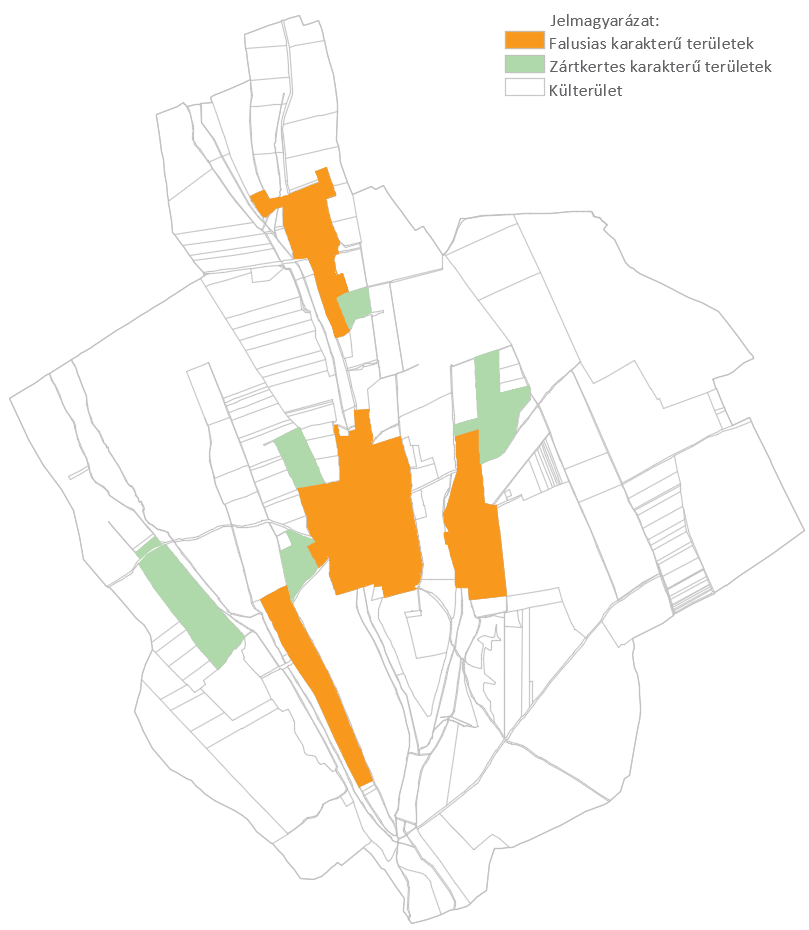 